ÎNVĂȚAREA. STIluRI dE ÎNVĂȚARE. STIluRI dE PREdARE1.1. ÎNVĂȚAREACe înseamnă ”a învăța”? Au fost formulate numeroase deﬁniții de-a lungul timpului. Iatăcâteva dintre acestea:••••••••••••••a crea obişnuinţe (W. James);a se comporta (B.F. Skinner);a acţiona (P.L. Galperin, A.N. Leontiev);a se adapta (E. Durkheim);a anticipa şi a interioriza (P.L. Galperin);a reuşi şi a înţelege (J. Piaget);a conştientiza (J. );a interacţiona cu ceilalţi, cu mediul înconjurător, cu profesorul (L. Allal);a-ţi însuşi procese mentale superioare (B.S. Bloom);a-ţi însuşi procese cognitive (J. Bruner);a-ţi însuşi scheme sau structuri cognitive (J. Piaget);a-ţi însuşi concepte (L.S. Vigotski);a-ţi însuşi forme (W. Kohler);a-ţi însuşi/ forma reprezentări (G. Bachelard).Învăţarea şcolară are următoarele caracteristici şi particularităţi speciﬁce ce o diferenţiazăde învăţarea general-umană: reprezintă o necesitate socială; se realizează în cadruinstituţionalizat; este o activitate/un proces care presupune o desfăşurare procesuală, ﬁindghidată de legi interne, orientată şi optimizată prin modele şi programe; se realizează încondiţii speciale (locul de desfăşurare, selecţia materialului ce constituie obiectul învăţării,diferenţierea abilităţilor etc.); are caracter secvenţial, este o activitate planiﬁcată; are caractergradual, de relaţionare de la simplu la complex; are caracter informativ-formativ; are caracterindividual şi de grup (în cel din urmă se produc fenomene de inﬂuenţare reciprocă întrecadru didactic și elevi, se stabilesc relaţii de intercomunicare, intercunoaştere şi afective cepot deveni factori stimulatori ai învăţării şcolare).Caracteristicile învățării școlare diferă şi în raport cu paradigma învăţării. De exemplu, înparadigma tradiţională, învăţarea este reproductivă:-----educabilul îl urmează pe profesor, având un rol pasiv, de receptor;programele de studiu sunt standardizate;profesorul conduce procesul de învăţare;se focalizează pe ce câştigi din educaţie;motivaţia este externă, cu centrare pe evitarea pedepselor.În noua paradigmă, învăţarea este individualizată:•autoorientată către educabil;•••••programele de studiu sunt individualizate;profesorul facilitează şi orientează învăţarea;educabilul iniţiază învăţarea, având un rol activ;focalizarea este pe cum să înveţi;motivaţia este intrinsecă şi centrată pe competenţe.Învăţarea şcolară poate ﬁ analizată, pe de o parte, ca produs şi, pe de altă parte, ca proces.Înţeleasă ca produs, învăţarea ne apare ca un ansamblu de rezultate (calitative şi cantitative)exprimate prin cunoştinte noi, noţiuni, idei, norme, priceperi, deprinderi, obişnuinţe, modalităţide gândire, de expresie şi de acţiune, atitudini, comportamente. Ca proces reprezintă o succesiunede operaţii, de acţiuni, activităţi, stări, evenimente conştient ﬁnalizate în transformări.Schimbările produse prin învățarea școlară sunt multiple, realizând trecerea:•••••••••de la informaţie la cunoştinţe;de la imagine la noţiuni;de la acţiuni la construcţia de cunoştinţe;de la acţiune la gândire şi invers;de la contemplarea concret senzorială la gândirea abstractă;de la empiric la ştiinţific;de la simple impresii la stări afective complexe;de la forme vechi de comportare la forme noi;de la un mod de funcţionare intelectuală la un alt mod.1.2 STIluRI dE ÎNVĂȚAREModurile în care elevii percep, prelucrează și interpretează informațiile sunt diferite. De aceeapredarea și evaluarea trebuie să pună elevii în contexte diferite, adaptate modurilor lor preferatede învățare.Paradigma modernă a învățării, orientată spre educabil, în care rolul predominant al profe-sorului este cel de facilitator al învățării, pune accentul pe cum să înveți și reclamă necesitateaadaptării stilurilor de predare la stilurile de învățare ale elevilor.Stilul de învățare reprezintă tendința naturală a unui elev de a se angaja într-o manieră particu-lară în procesul de învățare, în funcție de preferința sa pentru o modalitate senzorială, de relațiilesociale create în clasă, de caracteristicile mediului.1.2.1 Modelul VAKPreferința pentru a anumită modalitate senzorială stă la baza modelului VAK (vizual-au-ditiv-kinestezic).Ne adaptăm cu toții mediului prin intermediul simțurilor, dar unii învațăm mai bine dinceea ce văd, alții din ceea ce aud, alții din ceea ce fac.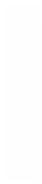 După criteriul senzorial, există trei stiluri: stilul vizual, stilul auditiv și stilul kinestezic(practic). Mulți copii au un stil predominant, si încă unul secundar, însă pot să utilize diferitestiluri, în funcție de context. Niciun stil nu este bun sau rău, ci doar mai mult sau mai puținpotrivit pentru o persoană.Un elev cu stil de învățare vizual își amintește cel mai bine ceea ce vede, are nevoie să vadăcum se fac lucrurile, utilizează ﬁșe de lucru, scheme, hărți, diagrame.Caracteristici ale elevilorSugestii pentru profesoriResurse••••vorbesc repede• includeți planuri, agende de lucru, • diagrame, graﬁce, fotograﬁi, cărţisunt buni organizatoriﬁşecolorate, panouri, postere, colajeemisiuni TV, show-uri jocuri,notiţe, ziare, reţete, reviste, lecturi,cărţi, post-it hărţi, tabele, ilustraţii,expoziţii, desene animate,prezentări Power Point, ﬁlme,videoproiector, ﬂipchart rapoarteobservă în special detaliile mediului • utilizați, în ﬁşe, cât mai multerețin mai repede ceea ce au văzut informaţii pentru a ﬁ recititedecât ceea ce au auzituită instrucțiunile verbalecitesc bine și repede• accentuați ideile principale• eliminați potenţialele surse dedistragere a atenţiei••••preferă să citească, nu să li se citească • prezentați schiţe, rezumate, care săuneori nu își găsesc cuvintele ﬁe uşor de reţinutscrise,cartonaşecolorate,potrivite• folosiți o varietate derebusuri, puzzle jurnale, buletineinformative, liste cu întrebări,•preferă suporturi vizuale, accesoriiale conţinutului, în completareaexplicaţiilor•mijloace tehnologicesoluţii, ﬁşe de lucru•au nevoie de ilustraţii, hărţi,diagrame, elemente care reprezintăstimuli atuncicând învaţăîşi amintesc detalii vizualepreferă să vadă cum se face un lucrusunt uşor distraşi de zgomotele dinjur, având nevoie de linişte••••••le plac culorile, sublinierile, încercuirileîn interpretarea unui text folosescelemente vizualepreferă ordinea, atât în organizareamaterialelor de învăţare, cât şi înspaţiul de învăţare, asupra căruiadeţin controlul••studiază conţinuturile într-omanieră personală (scheme, schiţe,extragerea ideilor principale);recitirea şi rescrierea materialuluisunt metode frecvente pentrufixarea cunoştinţelor•sunt buni utilizator ai computerului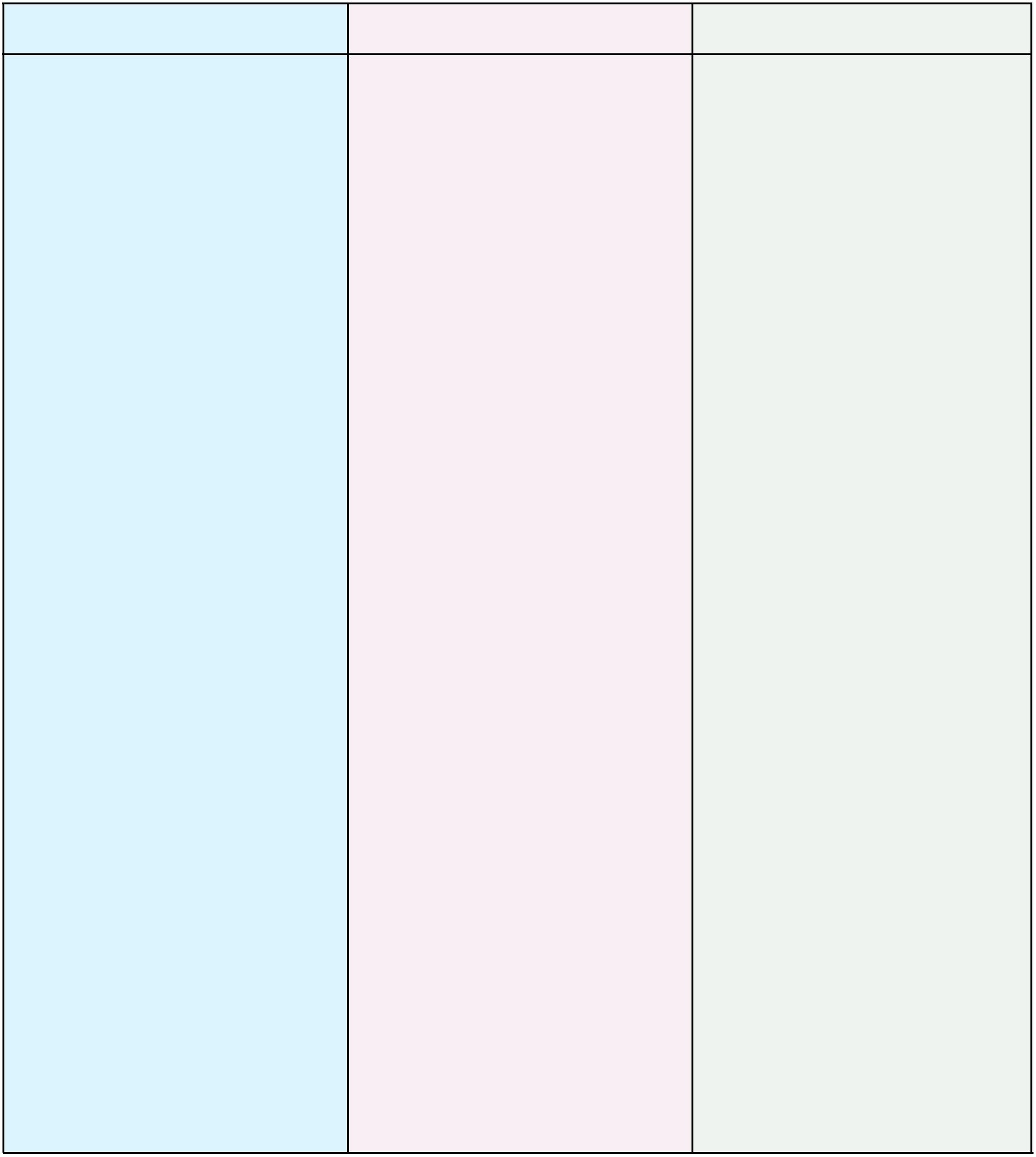 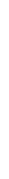 Un elev cu stil de învățare auditiv își amintește ușor ceea ce spun alții, are nevoie să i seexplice cum se face un lucru, participă la discuții, înțelege mai bine un subiect dacă vorbeștedespre el.Caracteristici ale elevilorSugestii pentru profesoriResurse•învață ascultând conversații sau • prezentați ideile variind viteza, • înregistrări audio, video,prezentărivolumul, intensitatea în• vorbire• evidenţiați punctele-cheie, pentru • TV/ radio showa evita confuzia şi cereți elevilor să • jocuri verbale• instrumente muzicale••••vorbesc ritmat• scenete/ teatru de păpuşivorbesc cu sine (în gând)sunt ușor de distras de zgomotîși mișcă buzele și spun cuvintelecând citescexplice ce au înţeles• asigurați-vă că sunteți auziți de toţi • prezentări orale, demonstraţiielevii, pentru a ﬁ înţeles • recitări poeme, poezii• spectacole••le place să învețe cu voce taresunt mai buni povestitori decât • introduceți aplicaţii multimedia în • rapoarte orale, discuţii cu clasascriitoriprocesul de predare-învăţaresau cu un grup••le plac discuțiile în clasă sau în • recomandați lucrul în grup, • dezbaterigrupuri micile place să vorbeasca, iar atuncideoarece dezbaterea contribuie laasimilarea cu rapiditate a cerinţeicând citesc o fac cu voce tare sau în • evaluați oral elevii cu stilul auditivşoaptă• utilizați explicaţia conţinuturilorde prezentat•şi expun părerile cu lejeritate înprezenţa altor persoane, sunt activ • realizațirezumatulacestorla orăconţinuturi••reuşesc să înţeleagă ideilediscutând despre eleexplică celor din jur şi acest lucru leface placere••au o memorie bună a datelorpreferă fonduri muzicale în timpulînvăţării••obţin performanţe bune la limbaromână şi limbile străineîşi amintesc cu uşurinţă ceea cespun ei, dar şi ceea ce spun alţii,sarcinile verbaleconsideră că este diﬁcil să lucrezeîn linişte pentru o lungă perioadăde timp••••îşi amintesc cel mai bine prinrepetiţii verbale şi discuţiipreferă activităţi care implicădialoguri, folosirea muziciiverbalizează acţiunile întreprinsepentru a-şi depăşi diﬁcultăţile deînvăţare; au nevoie să li se explicecum se face un lucru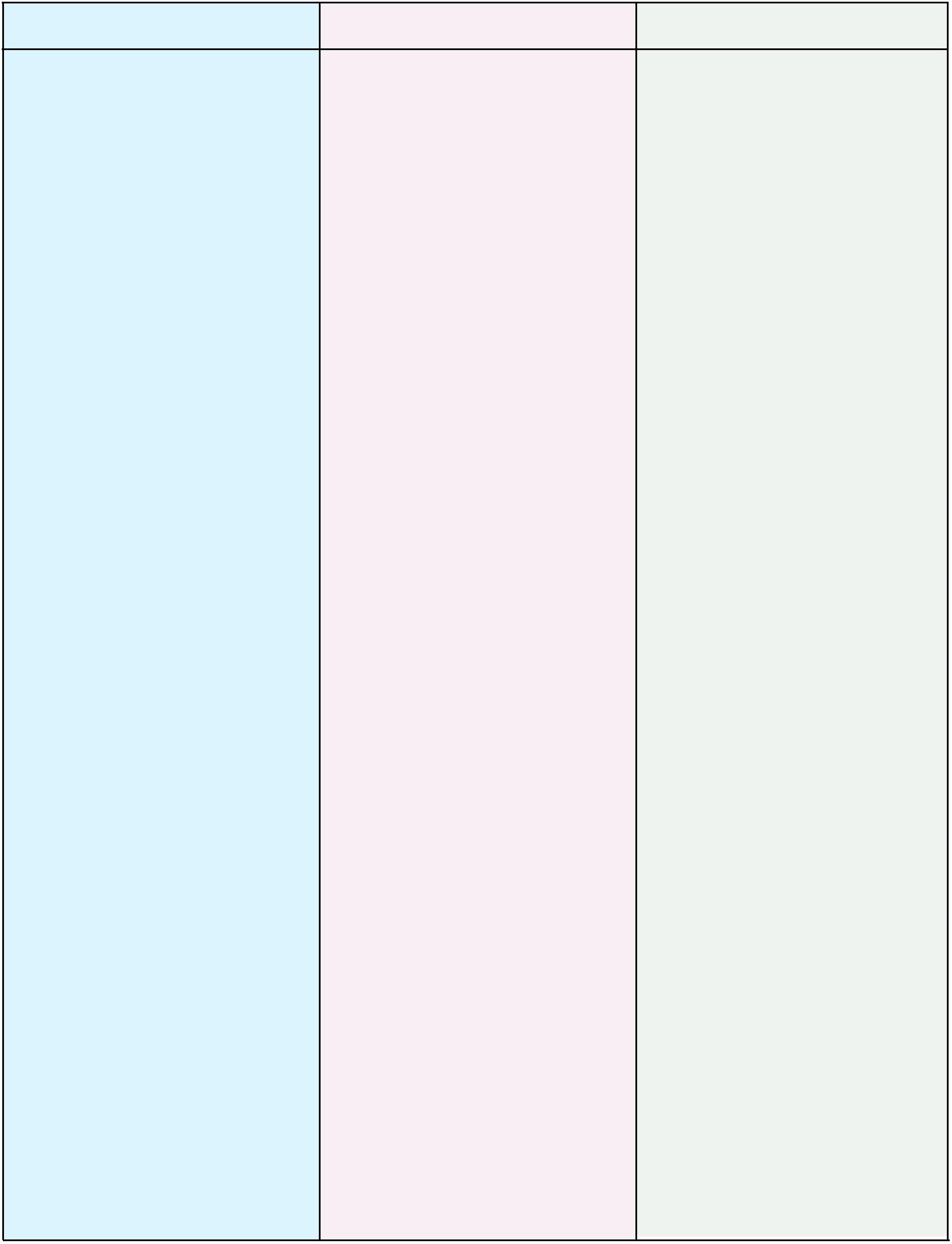 Un elev cu stil de învățare kinestezic (practic) are nevoie de mișcare, de implicare ﬁzică înactivitate, de experimentare; nu poate sta mult timp într-un singur loc.Caracteristici ale elevilorSugestii pentru profesoriResurse••învață prin manevrarea obiectelor • furnizați şi încurajați elevii să • activităţi kinestezicevor să încerce obiectele șimecanismeledesfăşoare activităţi practice în • exerciţii corporale,diferite etape ale lecţiilor• permiteți scurte pauze de mişcarepe parcursul orelor• demonstraţii, dansuri, întreceri,••vorbesc rarcompetiţii, concursuri• confecţionare produse• excursiistau aproape de persoana cu carevorbescsunt atenți la gesturi și gesticulează • să îşi scrie părerile desprememorează mergândutilizează verbe de acțiuneutilizează acțiuni ale corpului • în activităţile didacticepentru a demonstra ceea ce au • îndrumați elevii cum să • modelaj, sculptură, colajeînvățatau un scris urâtle place să se implice în jocuriau nevoie de manuale de utilizare adiferitelor produse.• îndrumați elevii să ia notiţe şi••••• joc de rol/ interviuri• scenete de teatru• proiecte, portofolii• experimente• temele propuse• includeți resurse multimediavizualizeze sarcinile complexe• creaţii artistice•••• lucru de mână, cusături, broderii,postere, aﬁşe• cartonaşe cu sarcini• jocuri, puzzle, origami, carnaval••îşi amintesc foarte bine ceea ce facse implică ﬁzic în învăţare şiînvaţă din situaţiile în careexperimenteazăle place să utilizeze computerul,să construiască şi să mânuiascămaterialele de învăţare••••nu preferă să stea mult timp într-un singur locmanifestă tendinţa de “a se juca” întimp ce învaţăentuziasmul este canalizat şi semanifestă atunci când au parte deactivităţi motrice••le place jocul de rolgesticulează, “vorbind” cu mâinile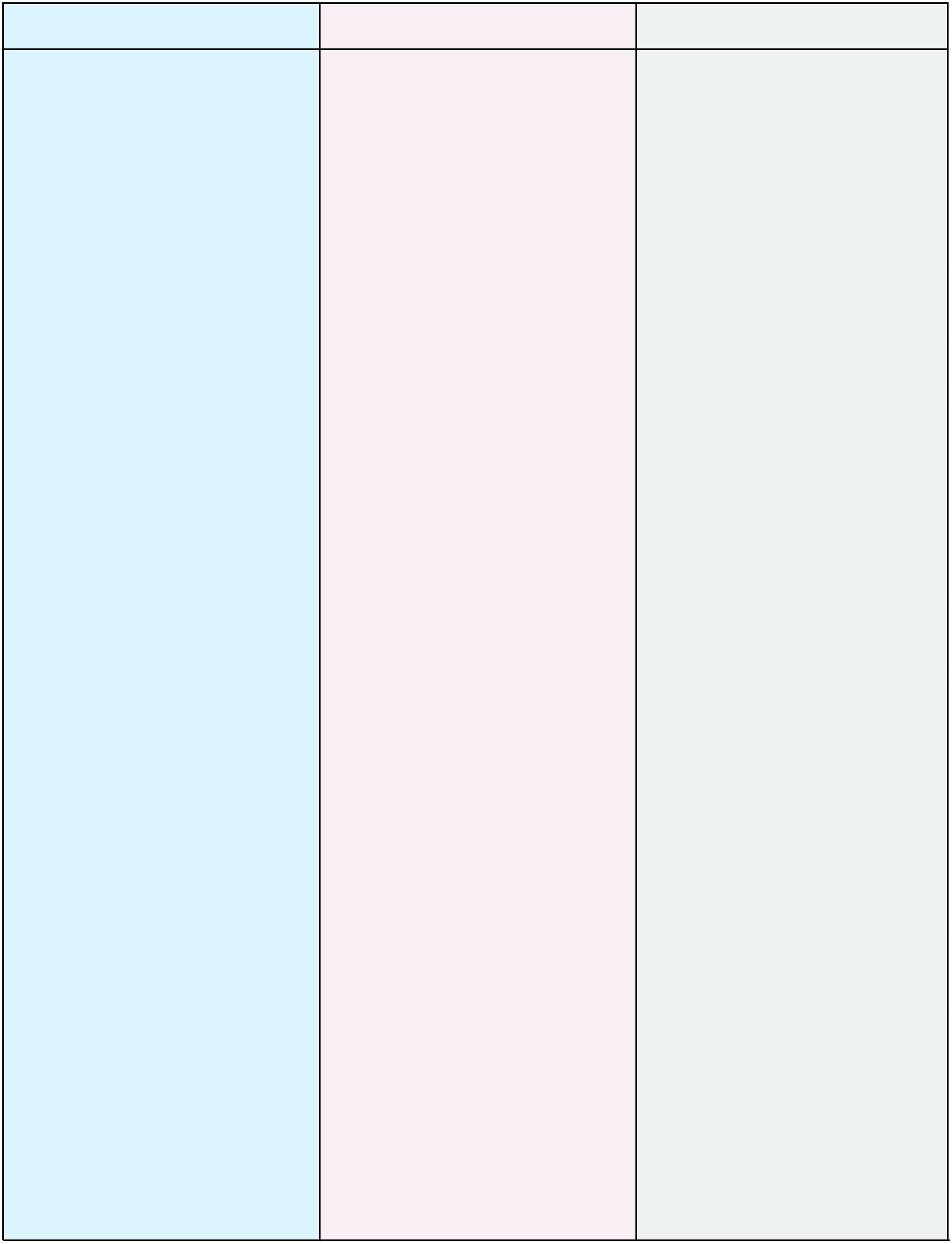 1.2.2. Modelul Grasha-ReichmannAcest model al stilurilor de învățare pune accentual pe atitudinea elevilor față de învățare,pe activitățile din clasă, pe profesori și elevi, cu alte cuvinte pe relațiile sociale create în me-diul școlar și reprezintă un reper util în contextual unui învățământ modern, centrat pe co-operare și colaborare.Grasha şi Riechman diferenţiază şase stiluri de învăţare, situate pe trei dimensiuni bipolare:•••participativ/ nonparticipativ;cooperant/ competitiv;autonom/ dependent.Stilul participativ se caracterizează prin dorinţa de a învăţa, asumarea responsabilității înînvățare şi prin dorința de relaționare cu colegii pentru a realiza ceea ce se cere în clasă.Stilul nonparticipativ – lipsa dorinţei de a învăţa şi absenţa participării.Stilul cooperant – dorinţă de participare, de împărtăşire, plăcerea de a interacţiona cuceilalţi.Stilul competitiv – dorinţă de întrecere, de competiţie, de a ﬁ cel mai bun şi de a câştiga.Stilul autonom – gândire independentă, încredere în sine, capacitatea de a-şi structurasingur munca.Stilul dependent – nevoia de profesor ca sursă de informaţie şi de structurare a sarcinilorde învăţare, dar şi absenţa curiozităţii intelectuale.1.2.3 Modelul KolbTeoria lui David Kolb accentuează dimensiunea cognitivă şi identiﬁcă patru stiluri de învăţare,pornind de la cele patru stadii ale învăţarii – învățarea prin implicare emoţională, învăţarea prinobservare şi urmărire, învăţarea prin gândire, învăţarea prin acţiune:a) convergent – operează la nivel abstract, foloseşte raţionamentul deductivb) divergent – preferă experienţe concrete, imaginativ şi afectiv în confruntarea cu lucruri şioameni, preocupat mai mult de oameni decât de lucruri;c) asimilator – conceptualizează la nivel abstract şi este un observator reﬂectiv, îi place să creezemodele teoretice, folosind gândirea inductivă pentru a reuni observaţiile disparate într-un modelintegrat;d)acomodator – îi plac experienţele concrete şi este un experimentator continuu, îi place riscul.În esenţă, teoria lui Kolb cu privire la stilurile de învăţare trimite la învăţarea pe baza experienţeisau învăţarea experienţială. Kolb crede că rezolvarea efectivă a unei probleme are loc atunci cândsunt folosite abilităţile aferente celor patru stiluri de învăţare. Aproape ﬁecare problemă necesită(1) identiﬁcarea şi selectarea problemei, (2) considerarea unei varietăţi de posibile soluţii, (3)evaluarea rezultatelor din perspectiva ﬁecărei soluţii, (4) punerea în aplicarea a soluţiei alese.În acest fel, ciclul de învăţare trece obligatoriu prin toate cele patru stiluri de învăţare.1.2.4. Identiﬁcarea și valoriﬁcarea stilurilor de învățareCunoaşterea stilului de învăţare este beneﬁcă atât pentru elevi, cât şi pentru profesori. Elevulva conştientiza calităţile, lacunele, nevoile de învăţare şi va alege mediul de studiu care îl avan-tajează cel mai mult. Profesorul trebuie să iniţieze exerciţii în cadrul cărora elevii să-şi identi-ﬁce stilul dominant de învăţare. De asemenea, se dezvoltă relaţia interpersonală profesor-ele-vi-parinţi, se stabilesc strategii de optimizare a învăţării şi se ţine seama de punctele tari, seformează o imagine precisă (chiar dacă empirică) asupra diversităţii clasei.Ca educatori, este important să prezentăm informaţiile folosind toate modalităţile senzo-riale. Aceasta creează pentru toți elevii, indiferent de stilul lor preferat, oportunitatea de a seimplica.Recunoaşterea şi înţelegerea diferenţelor dintre stilurile de învăţare presupun acceptarea şiutilizarea unei mari varietăţi de metode, procedee, materiale didactice de prezentare a conţinu-turilor noi. Identiﬁcarea stilurilor de învăţare contribuie la înţelegerea relaţiilor dintre elevi şiactul învăţării.Profesorul poate identiﬁca stilurile de învățare ale elevilor pe mai multe căi:•prin observarea şi analiza propriilor experienţe/conduite de învăţare; consemnareamodului în care îşi pregăteşte lecţiile la diferite discipline, condiţiile de învăţarepreferate, metoda de studiu ce i-a adus succes, momentele propice învăţării;prin caracterizarea stilului de învăţare pe baza explicaţiilor, descrierilor, exerciţiiloroferite de diferiţi autori, aplicarea unor chestionare specifice (Internet, manuale depsihoteste) ce permit identificarea modalităţilor de abordare a sarcinilor de învăţareîn diferite contexte educaţionale,••prin autoinformarea cu privire la stilurile de învăţare, participarea activă la activităţilepractice cu această temă (orele de consiliere şi orientare, diverse opţionale), implicareaîn programe educaţionale cu această temă (de exemplu, optimizarea stilului deînvăţare, tehnici de învăţare eficientă).Important de avut în vedere:••••stilurile au o valoare neutră, nu există nicio cale ca vreunul să fie cel mai bun. Persoanecu stiluri diferite reuşesc să înveţe la fel de productiv.stilul de învăţare vorbeşte despre diferenţe individuale, nu reprezintă o cale deomogenizare a grupului;obţinerea şi sintetizarea informaţiilor privind stilurile individuale ale elevilor nu nevor fi utile dacă nu se răspunde cu metode adecvate preferinţelor individuale;preferinţele noastre de stil, ca facilitatori ai învățării, pot fi puternic influenţate decontactul și de experienţa adecvată cu un anumit mediu de formare. Apare astfelpericolul ca, în procesul de predare, să favorizăm propriul stil senzorial, ceea ce poatedezavantaja pe elevii care percep pe alte canale senzoriale;•preferinţele celor care învaţă nu reprezintă neapărat şi domeniile în care aceştia sedescurcă cel mai bine; stilul este distinct de nivelul de performanţă sau capacitate;elevii pot dezvolta interpretări diferite din aceeaşi experienţă;diferite abordări ale stilului oferă rezultate variate, chiar surprinzătoare. De aceea, esteimportant să alegeţi un model de stil care este bine documentat şi care, în abordareasa, oferă suport pentru planificarea instruirii, nu doar simpli identificatori de stil(etichete).••Alegerea unei strategii corespunzătoare unui anumit stil de învățare nu reprezintă osimplă opțiune.Profesorul trebuie să țină seama de următoarele aspecte:•actualizarea informațiilor și prezentarea acestora în conformitate cu logica științei șicu logica didacticii specialității;••••••posibilitățile de construcție interdisciplinară;greșelile tipice în înțelegere și cauzele lor;influențele extracurriculare în construirea operațiilor și schemelor cognitive;gradul de valorificare a experienței cognitive sau practice;prezentarea unor situații/cazuri cât mai apropiate de realitatea imediată a elevului;sarcinile să fie formulate în termeni de analiză critică, de comparare, de clasificare,de predicție, de căutare a alternativelor, de formulare de ipoteze, de proiectare a unorsoluții;••situațiile, cazurile, problemele selectate și prezentate în clasă trebuie să fie accesibile,să trezească interes, să angajeze, să se bazeze pe corelații interdisciplinare;în formularea sarcinilor să se facă apel și la informațiile nonformale și informale, caexperiențe reale al elevilor, care trebuie clarificate, înțelese, corelate și introduse înexperiența cognitivă conștientizată;••ca organizare a spațiului, clasa trebuie să fie una neconvențională pentru a permiteși activitate individuală, cu materiale suport, dar și cea în grup pentru a se puteadesfășura o dezbatere, de exemplu;climatul nu este de cunoaștere dacă se face apel la deprinderi/practici tipice și rutiniere,dacă se utilizează lecturi sau proiecții deja realizate, dacă se precizează reguli exacteîn desfășurare, care să blocheze afirmarea și interacțiunile;Este recomandat ca strategiile să ﬁe îmbinate în funcție de scopuri, probleme de rezolvat,instrumente disponibile.1.3. STIluRI dE PREdAREPredarea și învăţarea reprezintă principalele componente ale unui proces de învăţământ,atunci când este analizat sub aspect operaţional. Predarea se referă la activitatea profesorului,iar învățarea la activitatea elevilor.Speciﬁcul profesiei didactice obligă pe cel care o practică să veriﬁce şi să aprecieze măsuraîn care activitatea sa a reuşit să-l conducă pe elev la rezultatele scontate. Atunci când constatăcă obiectivele urmărite nu au fost realizate de către elevi, se impune o regândire a modalităţiide predare, o reluare a predării într-o nouă formă, continuând în acest fel, până când elevulrealizează obiectivul dorit.Atât predarea, cât şi învăţarea sunt, în esenţa lor, activităţi intenţionate şi – ca toate activi-tăţile conştiente – presupun formularea unor scopuri de atins, conceperea unei modalităţi derealizare a intenţiilor, punerea în aplicare a planului şi evaluarea măsurii în care s-a ajuns larezultatul dorit. Planul de acţiune aparţine profesorului şi este pus în lucru de elev; evaluareaeste realizată printr-o colaborare, a profesorului cu elevul, ambii ﬁind interesaţi să apreciezerezultatele eforturilor lor. În acest fel, orice proces de învăţământ autentic se prezintă ca oîmbinare între predare, învăţare şi evaluare, aceste componente ﬁind în strânsă legătură.Stilul de predare reﬂectă modul de organizare şi de conducere a procesului de învăţământ,reprezintă modalitatea de lucru cu elevii, stilul original de instruire a elevilor. Se concret-izează prin alegerea metodelor şi a formelor de lucru care duc la obţinerea unor performanţepedagogice superioare. Un profesor eﬁcient îşi elaborează propriul stil de predare, inﬂu-enţând modul în care elevii se raportează la învăţare. Stilul de predare devine o necesitate însusţinerea unei prestaţii didactice de calitate şi eﬁcienţă, deﬁneşte şi orientează cadrul didac-tic în procesul instrucţional, având efect asupra elevilor şi asupra capacităţii lor de a învăţa.Caracteristicile stilului de predare sunt următoarele:•••este întotdeauna personal, chiar dacă multe dintre aspectele lui sunt comune saufoarte apropiate cu ale altor profesori.este relativ constant, în sensul că se manifestă comportamente şi calităţi personaleconstante (pe o perioadă dată), care apar în relaţie cu clasa.este dinamic, perfectibil, îmbogăţindu-se prin experienţa acumulată; evoluţiastilului de predare depinde, în mare măsură, de manifestarea permanentă a dorinţeide autoperfecţionare a educatorului, de atitudinea educatorului faţă de propria-iactivitate, de capacitatea sa autoevaluativă.Clasiﬁcarea stilurilor de predare are la bază rolurile şi funcţiile pe care le îndeplineşte uncadru didactic și anume: îndrumare, control, conducere, planiﬁcare, evaluare.următoarele constante care pot caracteriza conduita cadrului didactic corespund unorstiluri de predare:•••••••deschiderea spre inovaţie versus înclinaţie spre rutină;centrare spre angajarea elevului versus substituirea învăţării cu predarea;centrare pe conţinut versus preocupare pentru dezvoltarea elevului;apropiat versus distant;permisiv versus autoritar;nivel înalt de exigenţe versus exigenţe scăzute;prescripţie versus independenţă etc.Stilurile de predare mai pot ﬁ clasiﬁcate după următoarele criterii (V. Ilie, 2003):••••••specificul stilului de învăţare al profesorului;caracteristicile cognitive ale predării: abstract, concret;modul de comunicare: direct, indirect;strategiile folosite: expozitiv, interogativ, aplicativ;implicare şi deontologie profesională: responsabil, neglijent, indiferent;personalitatea cadrului didactic: proactiv, reactiv, ultrareactiv.În concluzie, pentru asigurarea eﬁcienței actului de predare, stilurile didactice ar trebui săprezinte următoarele caracteristici:•••••••să pună accent pe stimularea participării;să realizeze un echilibru între exigenţă şi indulgenţă;să se centreze pe învăţare în raport cu predarea;să asigure un climat stimulativ;să manifeste interes pentru cooperare;să pună accent pe dominanta afectivă;să promoveze relaţii democratice.Totodată, orice profesor ar trebui să ﬁe conștient că permanent trebuie să își adapteze sti-lul de predare la realitatea activităţii.Bibliograﬁe:12) Bernat, S.,E.: Tehnica învăţării eﬁciente, Ed.Presa Universitară Clujeană, ClujNapoca, 2003) Cerghit, I.: Sisteme de instruire alternative şi contemporane. Stucturi, stiluri şi strategii, Bucureşti, Ed. Ara-mis, 20073) Grigore, Elena; Macri, Cecilia: Stiluri de predare, stiluri de învățare, realizat în cadrul proiectului Dezvoltar-ea profesională a cadrelor didactice din mediul rural prin activităţi de mentorat, 2011) Potolea, D.: De la stiluri la strategii şi performanţe. Structuri, stiluri şi performanţe în învăţământ (coord. I.Jinga şi L. Vlăsceanu), Bucureşti, Editura Academiei, 19894